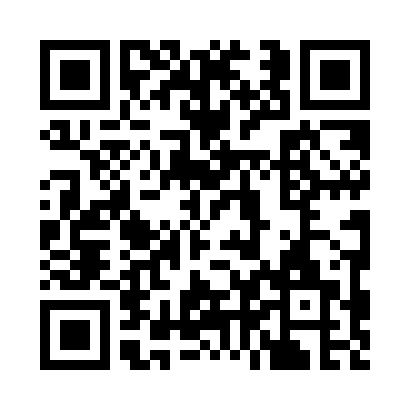 Prayer times for Silver Rapids, Minnesota, USAMon 1 Jul 2024 - Wed 31 Jul 2024High Latitude Method: Angle Based RulePrayer Calculation Method: Islamic Society of North AmericaAsar Calculation Method: ShafiPrayer times provided by https://www.salahtimes.comDateDayFajrSunriseDhuhrAsrMaghribIsha1Mon3:125:121:115:269:0911:102Tue3:125:131:115:269:0911:103Wed3:135:141:115:269:0911:104Thu3:135:151:125:269:0811:105Fri3:135:151:125:269:0811:106Sat3:145:161:125:269:0811:107Sun3:145:171:125:269:0711:098Mon3:155:181:125:269:0611:099Tue3:155:191:125:269:0611:0910Wed3:165:191:135:259:0511:0911Thu3:165:201:135:259:0511:0812Fri3:175:211:135:259:0411:0813Sat3:175:221:135:259:0311:0814Sun3:195:231:135:259:0211:0615Mon3:215:241:135:259:0111:0416Tue3:235:251:135:249:0111:0317Wed3:255:261:135:249:0011:0118Thu3:275:281:135:248:5910:5919Fri3:295:291:135:248:5810:5720Sat3:315:301:135:238:5710:5521Sun3:335:311:145:238:5610:5322Mon3:355:321:145:238:5410:5123Tue3:375:331:145:228:5310:4924Wed3:395:341:145:228:5210:4725Thu3:415:361:145:218:5110:4526Fri3:435:371:145:218:5010:4327Sat3:455:381:145:208:4810:4128Sun3:475:391:145:208:4710:3929Mon3:495:411:135:198:4610:3730Tue3:515:421:135:198:4410:3531Wed3:535:431:135:188:4310:33